Word Document	Office 2007 Format Sample1234567890ABCDEFGHIJKLMNOPQRSTUVWXYZ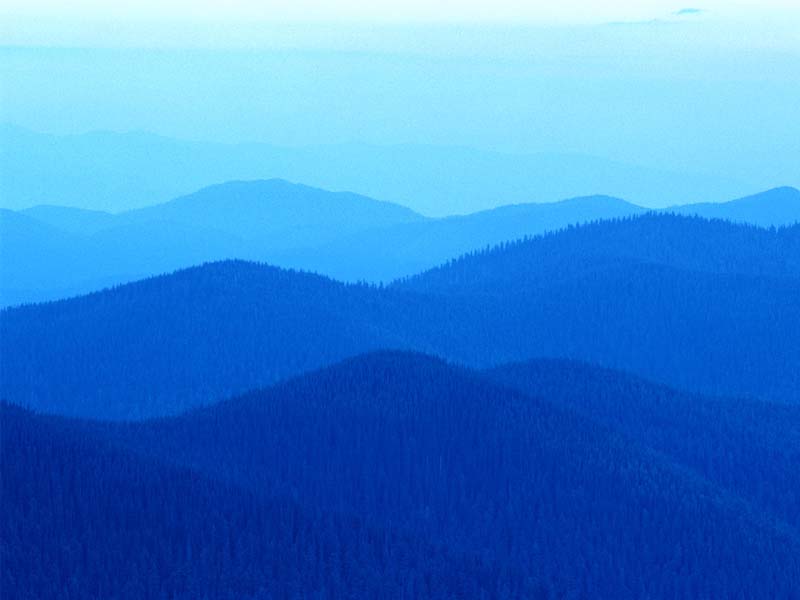 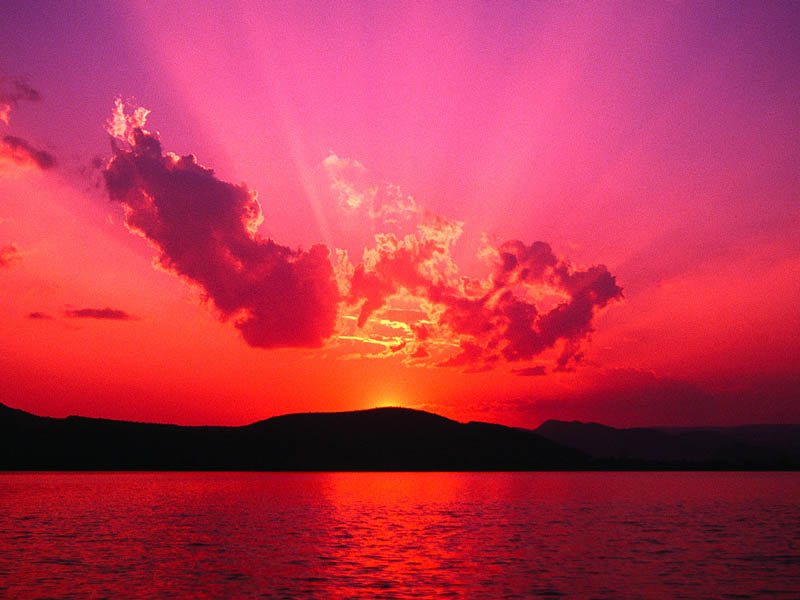 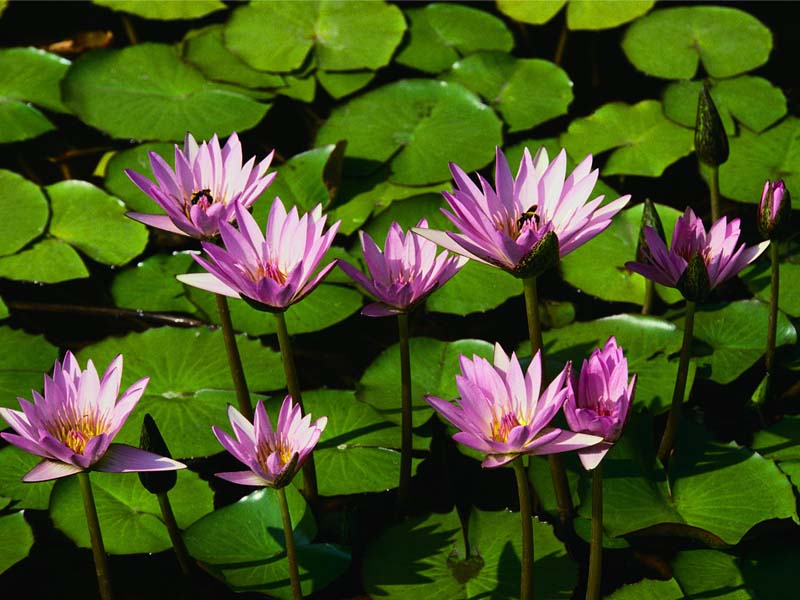 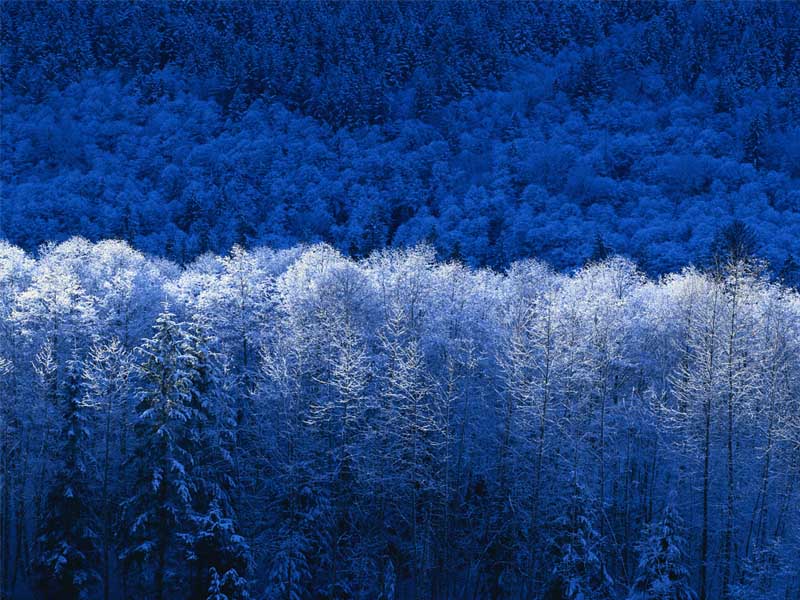 